Vekeplan for 2. trinn   Veke 37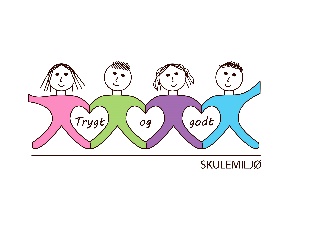 Dette jobbar vi med:                                 VEKE 37Song: Nøtteliten Alf Prøysen                           Nøtteliten bor i toppen av et tre
Han er aldri ferdig når han skal av sted
Han skal spise fire konglefrø, og danse litegrann'
Han skal erte Frøken Skjære og en gammel kråkemann.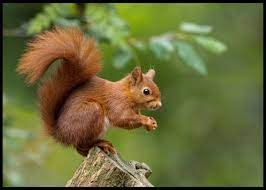 "Nøtteliten, " sier mamma, "du må gå,
og vær snar og flink på skoleveien nå.
Ikke fly og finne nøtter, du kan spise før du går,
du skal sitte pent på stubben din når skoleklokka slår!"
Nøtteliten sier "Jada, jada, ja,
men nå tror jeg jeg må stikke. Ha det bra!"
Og hopp og sprett og tjo og hei
og fire kvister deler seg
så hopper Nøtteliten: "Her er jeg!"Nøtteliten gjør så mange rare hopp
ifra tre til tre og stamme ned og opp
Glemme skolen og det hele, han gjør kast og sprett og sprell
plukker mange fine nøtter. Han er nøtteknekker selv.
Men så hører han at skoleklokka slår
Ifra tre til tre så bustehalen står
Og hopp og sprett og tjo og hei
og litt før den har ringt fra seg,
så sitter han på stubben, "Her er jeg!"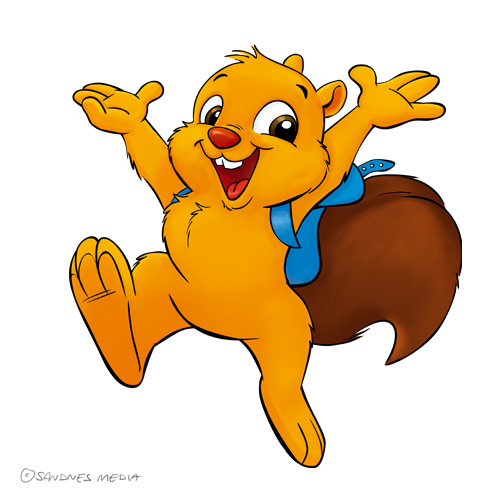 Kilde: LyricFindInformasjonHei,På fredag blir det svømming for 2d. Dei får eit eige skriv om dette. Dei andre klassane har gym.Det blir TL kick off denne veka. Då skal elevane lære nye TL leikar.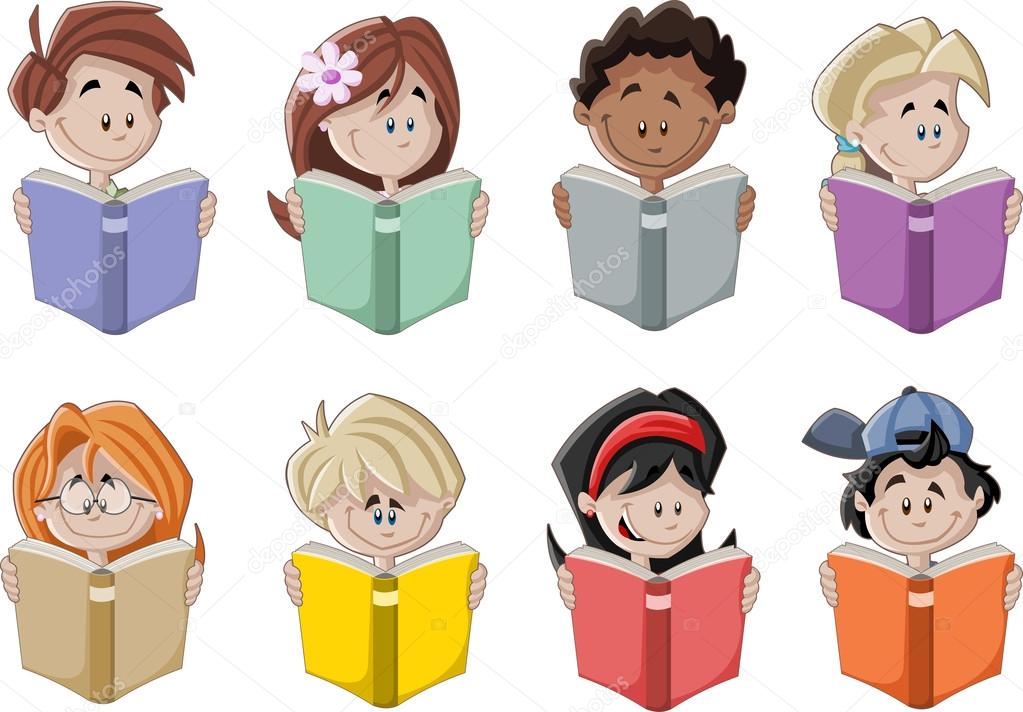 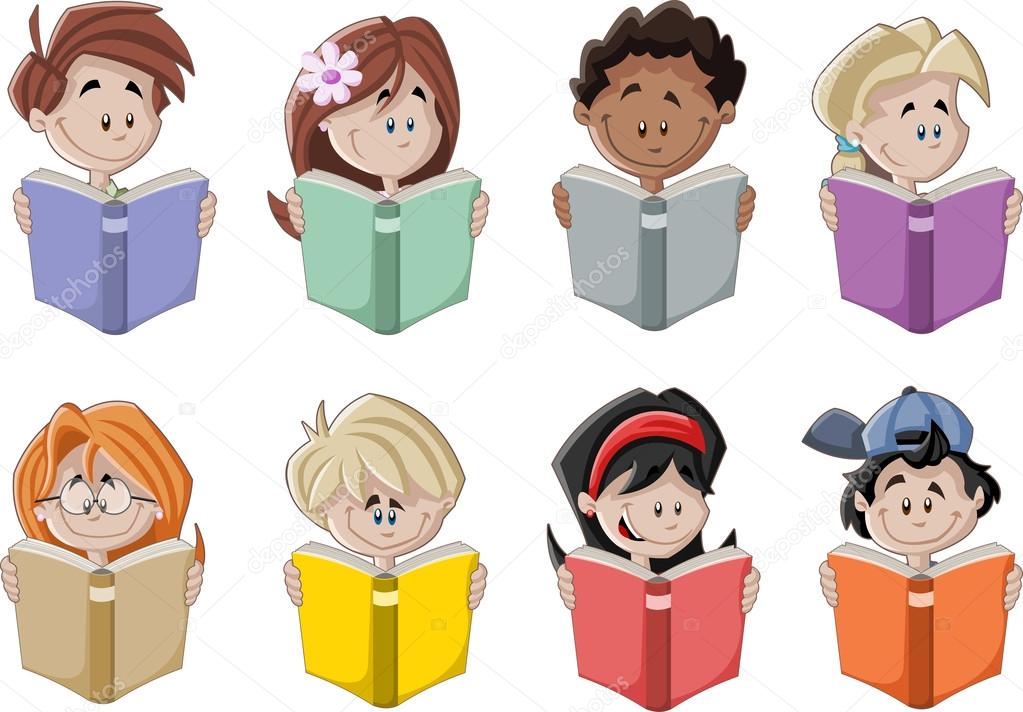 Vi har fått bokkasse frå biblioteket, så no startar vi kvar morgon med stillelesing i 10 min. Vi kjem også til å ha fokus på finskrift framover. Vi skriv ei setning så fint vi kan i finskrift boka vår. Vi skal lære fakta om ekorn denne veka! Syng gjerne songen på baksida.
Ha ei fin veke! Helsing lærarane på 2.trinnNorskLesestrategi: BO blikk ( bilete og overskrift).
Alfabetet, Faktatekst, Tekstskaping
Korte leseøkter og finskriftMatematikkTiarar og einarar 
Problemløysing.EngelskFraser vi øver på:How are you today?        Nice to see you.I am fine, thank you.        Good morning.Tema: FruktTema/ KRLEÅrstidene- haust. 
Kva er religion?Sosial kompetanseVi er ulike og venner.Kroppsøving/ SvømmingØve på å avlevere, ta imot og leike med ulike reiskapar og balltyparTil tysdagTil onsdagTil torsdagTil fredagInfo.:Hugs gymsko.2d: BadetøyLekser til:LesepermLeseark veke 371 lesearkLesepermLeseark veke 371 lesearkMulti øvebok s.12Ekstra: s.13